Başvuruda değindiğim/verdiğim tüm bilgiler doğrudur.IGUSFOL'un katıldığım eğitim kurumlarından ve önceki işverenlerden akademik ve istihdam kayıtlarımın detayları hakkında bilgi isteyebileceğini anlıyor ve kabul ediyorum.. Tarih:
İmza:__________________________________________________________________________________________________________________________________________________________________________________________________________________________________________________________________________________________________________________________________________________________________________________________________________________________________________________________________________________________________________________________________________________________________________________________________________________________________________________________________________________________________________________________________________________________________________________________________________________________________________________________________________________________________________________________________________________________________________________________________________________________________________________________________________________________________________________________________________________________________________________________________________________________________________________________________________________________________________________________________________________________________________________________________________________________________________________________________________________________________________________________________________________________________________________________________________________________________________________________________________________________________________________________________________________________________________________________________________________________________________________________________________________________________________________________________________________________________________________________________________________________________________________________________________________________________________________________________________________________________________________________________________________________________________________________________________________________________________________________________________________________________________________________________________________________________________________________________________________________________________________________________________________________________________________________________________________________________________________________________________________________________________________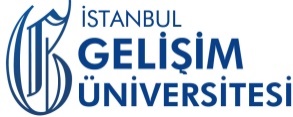 
ÖĞRETİM GÖREVLİSİ BAŞVURU FORMU

İGÜTÖMERTürkçe ve Yabancı Dil Uygulama ve Araştırma MerkeziKİŞİSEL BİLGİLERKİŞİSEL BİLGİLERKİŞİSEL BİLGİLERKİŞİSEL BİLGİLERKİŞİSEL BİLGİLERKİŞİSEL BİLGİLERAd ve SoyadTelefon Numarası:Telefon Numarası:Email Adresi: Uyruk:Uyruk:Adres:Adres:Adres:Adres:Adres:Adres:EĞİTİMEĞİTİMEĞİTİMEĞİTİMEĞİTİMEĞİTİMÜniversite / YeriÜniversite / YeriAnabilim Dalı ve Derece (Lisans, Yüksek Lisans, Doktora)Anabilim Dalı ve Derece (Lisans, Yüksek Lisans, Doktora)Edinilen TarihEdinilen TarihNİTELİKLER NİTELİKLER NİTELİKLER NİTELİKLER NİTELİKLER NİTELİKLER Kurum (ve Yeri)Kurum (ve Yeri)YeterlilikYeterlilikEdinilen TarihEdinilen TarihLütfen öğretmenlik nitelikleriniz hakkında aşağıdaki soruları cevaplayın:Lütfen öğretmenlik nitelikleriniz hakkında aşağıdaki soruları cevaplayın:Lütfen öğretmenlik nitelikleriniz hakkında aşağıdaki soruları cevaplayın:Lütfen öğretmenlik nitelikleriniz hakkında aşağıdaki soruları cevaplayın:Lütfen öğretmenlik nitelikleriniz hakkında aşağıdaki soruları cevaplayın:Lütfen öğretmenlik nitelikleriniz hakkında aşağıdaki soruları cevaplayın:Ne kadar süredir öğretmenlik yapıyorsunuz?Ne kadar süredir öğretmenlik yapıyorsunuz?Pratik bir öğretim şekli var mıydı, hangi ders ve uygulamaları içermekteydi?Pratik bir öğretim şekli var mıydı, hangi ders ve uygulamaları içermekteydi?Dersleriniz gözlemlenir miydi, Geribildirim alır mıydınız, siz başkalarını gözlemler miydiniz?Dersleriniz gözlemlenir miydi, Geribildirim alır mıydınız, siz başkalarını gözlemler miydiniz?Değerlendirme öğeleri neleri içerirdi  (gözlemlerin ağırlığı, ödevler)Değerlendirme öğeleri neleri içerirdi  (gözlemlerin ağırlığı, ödevler)DİĞER NİTELİKLER/EĞİTİM/SERTİFİKALARDİĞER NİTELİKLER/EĞİTİM/SERTİFİKALARDİĞER NİTELİKLER/EĞİTİM/SERTİFİKALARDİĞER NİTELİKLER/EĞİTİM/SERTİFİKALARDİĞER NİTELİKLER/EĞİTİM/SERTİFİKALARDİĞER NİTELİKLER/EĞİTİM/SERTİFİKALARKurum ( Konum)Kurum ( Konum)YeterlilikYeterlilikEdinilen TarihEdinilen TarihPROFESYONEL TECRÜBELERLütfen en sonki işyerinizden başlayınPROFESYONEL TECRÜBELERLütfen en sonki işyerinizden başlayınPROFESYONEL TECRÜBELERLütfen en sonki işyerinizden başlayınPROFESYONEL TECRÜBELERLütfen en sonki işyerinizden başlayınPROFESYONEL TECRÜBELERLütfen en sonki işyerinizden başlayınPROFESYONEL TECRÜBELERLütfen en sonki işyerinizden başlayınPROFESYONEL TECRÜBELERLütfen en sonki işyerinizden başlayınPROFESYONEL TECRÜBELERLütfen en sonki işyerinizden başlayınİşverenin Adı ve Yeriİşverenin Adı ve Yeriİşverenin Adı ve YeriGörev / Görev Tanımı 
(örneğin, ders verilen yaş grubu, sınıf büyüklüğü, haftada verilen ders saati)Görev / Görev Tanımı 
(örneğin, ders verilen yaş grubu, sınıf büyüklüğü, haftada verilen ders saati)Görev / Görev Tanımı 
(örneğin, ders verilen yaş grubu, sınıf büyüklüğü, haftada verilen ders saati)Görev / Görev Tanımı 
(örneğin, ders verilen yaş grubu, sınıf büyüklüğü, haftada verilen ders saati)Tarihler(AA / YYYY )REFERANSLARLütfen işe alım sürecinin son aşamasında iletişim kurulacak mevcut ve önceki amirler dahil olmak üzere iki profesyonel referansın isim ve adreslerini belirtiniz. Yeni mezunlar aynı zamanda bir profesörü referanslardan biri olarak ekleyebilirlerREFERANSLARLütfen işe alım sürecinin son aşamasında iletişim kurulacak mevcut ve önceki amirler dahil olmak üzere iki profesyonel referansın isim ve adreslerini belirtiniz. Yeni mezunlar aynı zamanda bir profesörü referanslardan biri olarak ekleyebilirlerREFERANSLARLütfen işe alım sürecinin son aşamasında iletişim kurulacak mevcut ve önceki amirler dahil olmak üzere iki profesyonel referansın isim ve adreslerini belirtiniz. Yeni mezunlar aynı zamanda bir profesörü referanslardan biri olarak ekleyebilirlerREFERANSLARLütfen işe alım sürecinin son aşamasında iletişim kurulacak mevcut ve önceki amirler dahil olmak üzere iki profesyonel referansın isim ve adreslerini belirtiniz. Yeni mezunlar aynı zamanda bir profesörü referanslardan biri olarak ekleyebilirlerREFERANSLARLütfen işe alım sürecinin son aşamasında iletişim kurulacak mevcut ve önceki amirler dahil olmak üzere iki profesyonel referansın isim ve adreslerini belirtiniz. Yeni mezunlar aynı zamanda bir profesörü referanslardan biri olarak ekleyebilirlerREFERANSLARLütfen işe alım sürecinin son aşamasında iletişim kurulacak mevcut ve önceki amirler dahil olmak üzere iki profesyonel referansın isim ve adreslerini belirtiniz. Yeni mezunlar aynı zamanda bir profesörü referanslardan biri olarak ekleyebilirlerREFERANSLARLütfen işe alım sürecinin son aşamasında iletişim kurulacak mevcut ve önceki amirler dahil olmak üzere iki profesyonel referansın isim ve adreslerini belirtiniz. Yeni mezunlar aynı zamanda bir profesörü referanslardan biri olarak ekleyebilirlerREFERANSLARLütfen işe alım sürecinin son aşamasında iletişim kurulacak mevcut ve önceki amirler dahil olmak üzere iki profesyonel referansın isim ve adreslerini belirtiniz. Yeni mezunlar aynı zamanda bir profesörü referanslardan biri olarak ekleyebilirlerAd ve Soyad:Ad ve Soyad:Email:Email:Tel:Tel:Ünvanı:Ünvanı:Ad ve Soyad:Ad ve Soyad:Email:Email:Tel:Tel:Ünvanı:Ünvanı:İLGİ ALANLARIİLGİ ALANLARIİLGİ ALANLARIİLGİ ALANLARIİLGİ ALANLARIİLGİ ALANLARIİLGİ ALANLARIİLGİ ALANLARIDİLLER
Lütfen konuşulan yabancı dilleri ve yeterlilik düzeyini belirtin (örneğin, akıcı, sınırlı vb.)DİLLER
Lütfen konuşulan yabancı dilleri ve yeterlilik düzeyini belirtin (örneğin, akıcı, sınırlı vb.)DİLLER
Lütfen konuşulan yabancı dilleri ve yeterlilik düzeyini belirtin (örneğin, akıcı, sınırlı vb.)DİLLER
Lütfen konuşulan yabancı dilleri ve yeterlilik düzeyini belirtin (örneğin, akıcı, sınırlı vb.)DİLLER
Lütfen konuşulan yabancı dilleri ve yeterlilik düzeyini belirtin (örneğin, akıcı, sınırlı vb.)DİLLER
Lütfen konuşulan yabancı dilleri ve yeterlilik düzeyini belirtin (örneğin, akıcı, sınırlı vb.)DİLLER
Lütfen konuşulan yabancı dilleri ve yeterlilik düzeyini belirtin (örneğin, akıcı, sınırlı vb.)DİLLER
Lütfen konuşulan yabancı dilleri ve yeterlilik düzeyini belirtin (örneğin, akıcı, sınırlı vb.)YDS Puanı:ALES Puanı:ALES Puanı:ALES Puanı:PTE Akademik Puanı:iBT TOEFL Puanı:iBT TOEFL Puanı:iBT TOEFL Puanı:Kümülatif GPA:Başka Sınavlar (Belirtin):Başka Sınavlar (Belirtin):Başka Sınavlar (Belirtin):Askerliğinizi yaptınız mı?
(Sadece Türk vatandaşı Erkek adaylar için)Askerliğinizi yaptınız mı?
(Sadece Türk vatandaşı Erkek adaylar için)Askerliğinizi yaptınız mı?
(Sadece Türk vatandaşı Erkek adaylar için)Askerliğinizi yaptınız mı?
(Sadece Türk vatandaşı Erkek adaylar için)Askerliğinizi yaptınız mı?
(Sadece Türk vatandaşı Erkek adaylar için)Askerliğinizi yaptınız mı?
(Sadece Türk vatandaşı Erkek adaylar için)EVET □HAYIR □YALNIZCA ULUSLARARASI BAŞVURAN ADAYLAR İÇİN YALNIZCA ULUSLARARASI BAŞVURAN ADAYLAR İÇİN YALNIZCA ULUSLARARASI BAŞVURAN ADAYLAR İÇİN YALNIZCA ULUSLARARASI BAŞVURAN ADAYLAR İÇİN YALNIZCA ULUSLARARASI BAŞVURAN ADAYLAR İÇİN YALNIZCA ULUSLARARASI BAŞVURAN ADAYLAR İÇİN YALNIZCA ULUSLARARASI BAŞVURAN ADAYLAR İÇİN YALNIZCA ULUSLARARASI BAŞVURAN ADAYLAR İÇİN ürkiye'deki Yükseköğretim Kurulu (YÖK) aracılığıyla diploma (lar) (lisans ve / veya yüksek lisans) için denklik sürecini tamamladınız mı?ürkiye'deki Yükseköğretim Kurulu (YÖK) aracılığıyla diploma (lar) (lisans ve / veya yüksek lisans) için denklik sürecini tamamladınız mı?ürkiye'deki Yükseköğretim Kurulu (YÖK) aracılığıyla diploma (lar) (lisans ve / veya yüksek lisans) için denklik sürecini tamamladınız mı?ürkiye'deki Yükseköğretim Kurulu (YÖK) aracılığıyla diploma (lar) (lisans ve / veya yüksek lisans) için denklik sürecini tamamladınız mı?ürkiye'deki Yükseköğretim Kurulu (YÖK) aracılığıyla diploma (lar) (lisans ve / veya yüksek lisans) için denklik sürecini tamamladınız mı?ürkiye'deki Yükseköğretim Kurulu (YÖK) aracılığıyla diploma (lar) (lisans ve / veya yüksek lisans) için denklik sürecini tamamladınız mı?EVET □HAYIR □
BAŞVURUYU DESTEKLEMEK İÇİN BEYANNAMELütfen aşağıdaki kutuya, en az 100 kelimeyle İGÜTÖMER’e neden başvurduğunuzu, hangi beceri ve yeteneklerin başvuruda bulunduğunuz pozisyon için hak kazandığını, kişisel ve profesyonel olarak ne kazanmayı umduğunuzu ve gelecekteki kariyer hedeflerinizi yazın. 